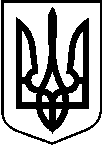 У К Р А Ї Н АТростянецька міська рада_       сесія 8 скликання Р І Ш Е Н Н Я				ПРОЄКТвід ______2024 рокум. Тростянець			           № ____Про затвердження технічної документації із землеустрою щодо встановлення (відновлення) меж земельної ділянки в натурі (на місцевості) для будівництва та обслуговування житлового будинку, господарських будівель і споруд (присадибна ділянка) гр. Надєіну Сергію Петровичу вул. Смородянська, 28, м. Тростянець на території Тростянецької міської ради Охтирського району Сумської області, кадастровий номер 5925010100:00:033:0628, площею 0,1000 га	Розглянувши заяву гр. Надєіна Сергія Петровича вхід. № ЦНАП – 393 від 21.03.2024 про  затвердження технічної документації із землеустрою щодо встановлення (відновлення) меж земельної ділянки в натурі (на місцевості) для будівництва та обслуговування житлового будинку, господарських будівель і споруд (присадибна ділянка) гр. Надєіну Сергію Петровичу вул. Смородянська, 28, м. Тростянець на території Тростянецької міської ради Охтирського району Сумської області, кадастровий номер 5925010100:00:033:0628, площею 0,1000 га, керуючись ст. 12, 40, 86, 116, 118, 121, 186 Земельного кодексу України, п. 34 ч. 1 ст. 26, ст. 59 Закону України «Про місцеве самоврядування в Україні»,міська рада вирішила:1. Затвердити технічну документацію із землеустрою щодо встановлення (відновлення) меж земельної ділянки в натурі (на місцевості) для будівництва та обслуговування житлового будинку, господарських будівель і споруд (присадибна ділянка) гр. Надєіну Сергію Петровичу вул. Смородянська, 28, м. Тростянець на території Тростянецької міської ради Охтирського району Сумської області, кадастровий номер 5925010100:00:033:0628, площею 0,1000 га.2. Надати у власність гр. Надєіну Сергію Петровичу земельну ділянку кадастровий номер 5925010100:00:033:0628, код КВЦПЗ 02.01 - для будівництва та обслуговування житлового будинку, господарських будівель і споруд (присадибна ділянка), площею 0,1000 га, за адресою: 42600, Сумська область, Охтирський район, м. Тростянець, Смородянська, 28 за рахунок земель житлової та громадської забудови Тростянецької міської ради.3. Рекомендувати гр. Надєіну Сергію Петровичу зареєструвати право власності на земельну ділянку кадастровий номер                            5925010100:00:033:0628, код КВЦПЗ 02.01 - для будівництва та обслуговування житлового будинку, господарських будівель і споруд (присадибна ділянка), площею 0,1000 га, за адресою: 42600, Сумська область, Охтирський район, м. Тростянець, вул. Смородянська, 28 у Державному реєстрі речових прав на нерухоме майно.Міський голова       Юрій БОВА